PENGARUH KEBIJAKAN BEBAS VISA KUNJUNGAN SINGKAT INDONESIA TERHADAP DAYA SAING PARIWISATA INDONESIA DI KAWASAN ASIA TENGGARASKRIPSIDiajukan Untuk Memenuhi Salah Satu SyaratDalam Menempuh Ujian Sarjana Program Strata SatuPada Jurusan Hubungan InternasionalOleh :Maria Imelda Ayudihta Loda122030134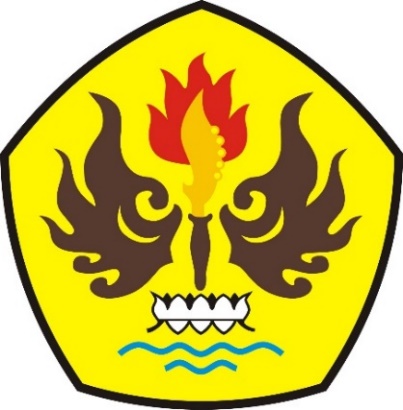 FAKULTAS ILMU SOSIAL DAN ILMU POLITIKUNIVERSITAS PASUNDANBANDUNG2016